ЧЕРКАСЬКА ОБЛАСНА РАДАР І Ш Е Н Н Я04.06.2021                                                                               № 7-23/VIIIПро клопотання щодо присудженняПремії Верховної Ради УкраїниВідповідно до статті 43 Закону України "Про місцеве самоврядування
в Україні", постанови Верховної Ради України від 14.09.2006 № 131-V
"Про встановлення щорічної Премії Верховної Ради України педагогічним працівникам закладів дошкільної, загальної середньої, професійної (професійно-технічної)  та позашкільної освіти", обласна рада в и р і ш и л а:клопотати перед Комітетом Верховної Ради України з питань освіти, науки та інновацій про направлення подання до Верховної Ради України
щодо присудження Премії Верховної Ради України педагогічним працівникам закладів дошкільної, загальної середньої, професійної (професійно-технічної)  та позашкільної освіти за особливі успіхи у здійсненні навчання і виховання дітейГолова									А. ПІДГОРНИЙОГДАНСЬКІЙЛюдмилі Олександрівні–вихователю-методисту дошкільного навчального закладу (ясла-садок) № 22 «Жайворонок» Черкаської міської ради Черкаської області.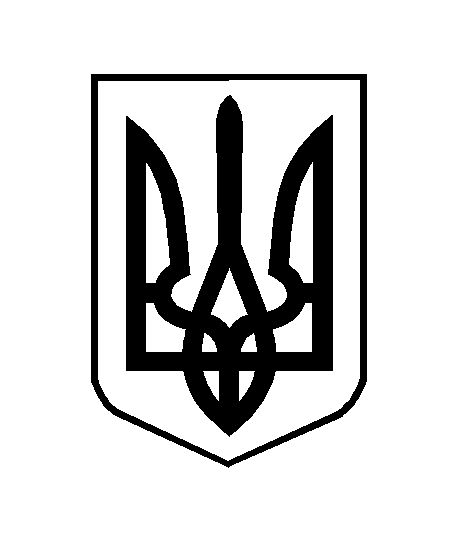 